          Yukarıda bilgileri bulunan yüksek lisans öğrencisi tezini tamamlamış bulunmaktadır. Adı geçen öğrenci için önerilen jüri üyelerinin adları ve iletişim bilgileri yukarıda belirtilmiştir.           Gereği arz olunur.		              	Danışman 					     Anabilim Dalı Başkanı			   İmza						İmzaNOT 1 : II. Danışmanın tez savunma sınavına girmesi durumunda asil jüri üyeleri beş kişiden oluşmalıdır. NOT 2: Bu form, ilgili Anabilim Dalı Başkanlığına  teslim edilerek  Anabilim Dalı Başkanlığından sayı verilerek Enstitüye gönderilmelidir.    Lisansüstü Eğitim Ve Öğretim Yönetmeliğinin 9 uncu maddesi gereği; Yüksek lisans tez jürisi, tez danışmanı ve ilgili enstitü anabilim/anasanat dalı başkanlığının önerisi ve enstitü yönetim kurulu onayı ile atanır. Jüri, biri öğrencinin tez danışmanı, en az biri de kendi yükseköğretim kurumu dışından olmak üzere üç veya beş öğretim üyesinden oluşur. Jürinin üç kişiden oluşması durumunda ikinci tez danışmanı jüri üyesi olamaz.I - ÖĞRENCİ BİLGİLERİ	I - ÖĞRENCİ BİLGİLERİ	I - ÖĞRENCİ BİLGİLERİ	I - ÖĞRENCİ BİLGİLERİ	I - ÖĞRENCİ BİLGİLERİ	I - ÖĞRENCİ BİLGİLERİ	I - ÖĞRENCİ BİLGİLERİ	I - ÖĞRENCİ BİLGİLERİ	Ad SOYADAd SOYADAd SOYADNumaraNumaraNumaraAnabilim Dalı/Programı Anabilim Dalı/Programı Anabilim Dalı/Programı Tez BaşlığıTez BaşlığıTez BaşlığıÖğrenci İmzaÖğrenci İmzaÖğrenci İmzaII - TEKLİF EDİLEN YÜKSEK LİSANS TEZ SAVUNMA SINAVI JÜRİ BİLGİLERİII - TEKLİF EDİLEN YÜKSEK LİSANS TEZ SAVUNMA SINAVI JÜRİ BİLGİLERİII - TEKLİF EDİLEN YÜKSEK LİSANS TEZ SAVUNMA SINAVI JÜRİ BİLGİLERİII - TEKLİF EDİLEN YÜKSEK LİSANS TEZ SAVUNMA SINAVI JÜRİ BİLGİLERİII - TEKLİF EDİLEN YÜKSEK LİSANS TEZ SAVUNMA SINAVI JÜRİ BİLGİLERİII - TEKLİF EDİLEN YÜKSEK LİSANS TEZ SAVUNMA SINAVI JÜRİ BİLGİLERİII - TEKLİF EDİLEN YÜKSEK LİSANS TEZ SAVUNMA SINAVI JÜRİ BİLGİLERİII - TEKLİF EDİLEN YÜKSEK LİSANS TEZ SAVUNMA SINAVI JÜRİ BİLGİLERİUnvanı Adı SoyadıUnvanı Adı SoyadıUnvanı Adı SoyadıÜniversiteFakülteFakülteAnabilim DalıDanışmanÜyeÜye (Kurum Dışı)Yedek ÜyeYedek Üye (Kurum Dışı)III – YÜKSEK LİSANS TEZ SAVUNMA SINAV BİLGİLERİIII – YÜKSEK LİSANS TEZ SAVUNMA SINAV BİLGİLERİIII – YÜKSEK LİSANS TEZ SAVUNMA SINAV BİLGİLERİIII – YÜKSEK LİSANS TEZ SAVUNMA SINAV BİLGİLERİIII – YÜKSEK LİSANS TEZ SAVUNMA SINAV BİLGİLERİIII – YÜKSEK LİSANS TEZ SAVUNMA SINAV BİLGİLERİIII – YÜKSEK LİSANS TEZ SAVUNMA SINAV BİLGİLERİIII – YÜKSEK LİSANS TEZ SAVUNMA SINAV BİLGİLERİTarihTarihSaatSaatYerYerIV - DANIŞMAN BİLGİLERİIV - DANIŞMAN BİLGİLERİIV - DANIŞMAN BİLGİLERİIV - DANIŞMAN BİLGİLERİIV - DANIŞMAN BİLGİLERİIV - DANIŞMAN BİLGİLERİIV - DANIŞMAN BİLGİLERİIV - DANIŞMAN BİLGİLERİUnvanı Adı-SoyadıUnvanı Adı-SoyadıÜniversiteÜniversiteAnabilim DalıAnabilim DalıCep TelefonuCep TelefonuTarihTarih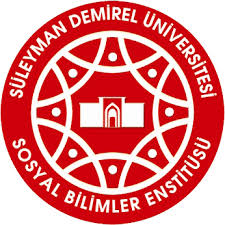 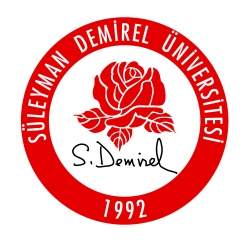 